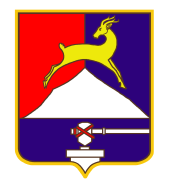 СОБРАНИЕ  ДЕПУТАТОВУСТЬ-КАТАВСКОГО ГОРОДСКОГО ОКРУГАЧЕЛЯБИНСКОЙ ОБЛАСТИПятнадцатое заседаниеРЕШЕНИЕ от 27.10.2021   №  127                                                                г. Усть-Катав               Об утверждении тарифов на автоуслуги спецтехникой, оказываемые МУП «Городская служба благоустройства»Руководствуясь Федеральным законом от 06.10.2003 №131-ФЗ «Об общих принципах организации местного самоуправления в Российской Федерации», Жилищным кодексом Российской Федерации, решением Собрания депутатов Усть-Катавского городского округа от 18.08.2006 № 42 «Об утверждении  Положения о муниципальном унитарном предприятии», Уставом Усть-Катавского городского округа, Собрание депутатовРЕШАЕТ:                1.Утвердить Перечень тарифов  на автоуслуги спецтехникой МУП «Городская служба благоустройства» юридическим и физическим лицам по договорам и разовым заявкам на 2022 год (приложение ).               2. Признать утратившим силу решение Собрания депутатов Усть-Катавского городского округа от 28.10.2020  № 109 «Об утверждении тарифов на автоуслуги спецтехникой, оказываемые МУП «Городская служба благоустройства» с 1 января 2022 года.	    3. Контроль за исполнением данного решения возложить на председателя комиссии по финансово-бюджетной и экономической политике С.Н.Федосову.             4. Опубликовать данное решение в газете «Усть-Катавская неделя» и разместить на сайте администрации Усть-Катавского городского округа  www.ukgo.su.Председатель Собрания депутатов                                                                               Усть-Катавского городского округа                                              С.Н.Пульдяев Глава Усть-Катавского городского округа                                   С.Д. Семков  						          Приложение к решению Собрания                                                                       депутатов Усть-Катавского                                                                       городского округа   от 27.10.2021 № 127    Перечень тарифов на автоуслуги спецтехникой МУП «ГСБ» на 2022 годПеречень тарифов на автоуслуги спецтехникой МУП «ГСБ» на 2022 годПеречень тарифов на автоуслуги спецтехникой МУП «ГСБ» на 2022 год№ ппНаименование спецтехникиСтоимость руб/маш.часСтоимость руб/маш.час1.ЗИЛ-431412 (поливомоечный)1487,001487,002.ЗИЛ-ММЗ-45021 (самосвал)1189,001189,003.КО 440-6 мусоровоз (КАМАЗ) V-22м31371,001371,004.ЗИЛ-131 НА (бортовой)1420,001420,005.ГАЗ-53 ВМШ-36 (вакуумная)1115,001115,006.МТЗ-82 (80) трактор1176,001176,007.ЭО-2621 экскаватор1134,001134,008.МК-У 1 или эквивалент (МТЗ-80, 82) трактор с тележкой1274,001274,009.ДТ-75 бульдозер1310,001310,0010.ПКУ ЗИФ-55 компрессорная установка1764,001764,0011.ПКУ ЗИФ-55 компрессорная установка (без ГСМ)771,00771,0012.САК сварочный1027,001027,0013.Т-25 КО -719 трактор тротуароуборочный793,00793,0014.ГС-14-02 автогрейдер2348,002348,0015.ГС-18-05 автогрейдер2848,002848,0016.КО-440-7 мусоровоз (КАМАЗ) V- 16м31215,001215,0017.RACCON HT-50 мини-погрузчик932,00932,0018.МД-53605 комбинированная уборочная машина1676,001676,0019.МД-53605 комбинированная уборочная машина (без посыпки)1155,001155,0020.КАМАЗ-65115 N 3, или эквивалент КАМАЗ-65115 L 4 (самосвал)1270,001270,0021.КАМАЗ-65115 N 3, L 4 (самосвал)  без (ГСМ)866,00866,0022.Фронтальный погрузчик ЯР-3002188,002188,0023.УАЗ-3303 (бортовой)728,00728,0024.Газонокосилка532,00532,0025.ГАЗ-2705 "Газель" (Цельнометаллический грузовой фургон)814,00814,0026.Экскаватор-погрузчик TLB-825 RM2048,002048,0027.КО-318Д (вакуумная подметательно-уборочная машина)3789,003789,0028Беларус-320.4М891,00891,0029Автогрейдер Д3-98В.00100-1103867,003867,00